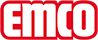 emco BauAntidérapant Exact pour sols lisses PRIMATypePRIMAAntidérapant sur sol textilecoloris spéciauxBlancDescriptionAction sans colleAntidérapant, stable, isolant phonique, résistant à l'usure, simple à découper et à poserFonctionLa sous-couche anti-dérapante pour une pose sur sols textiles ou lissesrouleaux (ml)30 mLargeur (cm)80 cm120 cm180 cmCompositionTissu en PES/fils de verre, enduit d'une mousse acrylique spéciale sur les deux faces.épaisseurenv. 2 mmPoids (g/m²)env. 420-450 g/m²Marqueemcocontactemco Benelux B.V. Divisie Bouwtechniek Veldrijk 2 8530 Harelbeke / BE Tel. (+32) 056 224 978 bouwtechniek@benelux.emco.de www.emco-bau.com